SECRETARIA DE ESTADO DA JUSTIÇA, FAMÍLIA E TRABALHO – SEJUFCONSELHO ESTADUAL DO TRABALHO – CETER/PROfício Circular  nº 027/2020-CETER                          Curitiba, 16  de outubro  de  2020.	          Prezado(a) Senhor(a):		Pelo presente, vimos encaminhar a pauta da 273ª Reunião Ordinária  do Conselho Estadual do Trabalho, Emprego e Renda – CETER  que se realizará no dia 22 de outubro de 2020 (quinta-feira),  com início as 14h00 por videoconferência;Link de acesso:  teams.microsoft.com/l/meetup-join/19%3ameeting_ZDFjMzA3ZDktODkzYS00NDZhLWJkYWUtYTMyOGU4NThlOWIz%40thread.v2/0?context=%7b%22Tid%22%3a%2264f0195a-b61d-46c4-af77-423ea2026692%22%2c%22Oid%22%3a%222c026b42-00ab-4b92-a4f1-f4846262eefd%22%7d1. 	14h00		ABERTURA.2. 	14h05		Aprovação da pauta.3.	14h10		Aprovação das Atas das Reuniões 272ª Ordinária e da 55ª 				Extraordinária do CETER.4.	14h20		Informes da Presidência e Secretaria Executiva.5.	14h40		Mudança de endereços das Agências do Trabalhador de 					Ipiranga e Palmeira.  Suelen Glinski – SEJUF/DET6.	14h30		Resultado Geral do CAGED de Janeiro a Agosto de 2020 e 				PNAD -  1º Semestre de 2020 – Thiago Fernandes – 					SEJUF/DET.7.	14h40		Relatos dos Grupos de Trabalho.8.	15h50		Outros Assuntos.9.	16h00		ENCERRAMENTO.					Atenciosamente,
JULIANA RASCHKE DIAS BACARIN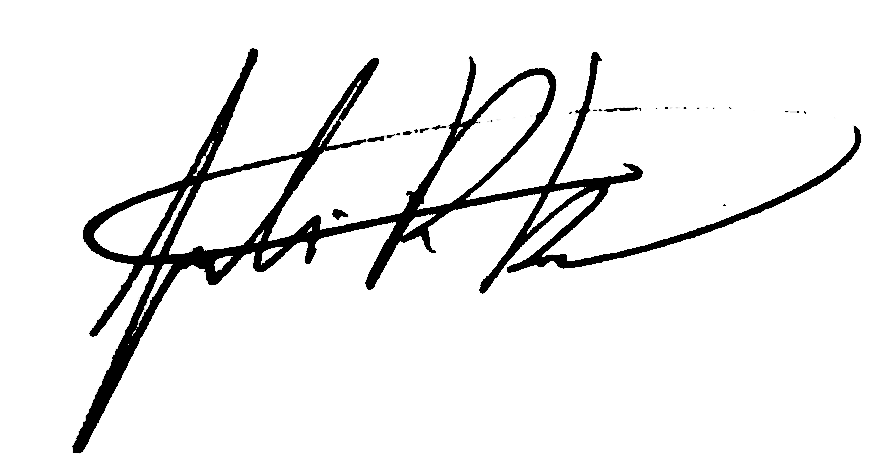 Presidente do Conselho Estadual do Trabalho, Emprego e RendaÀ todos(as) os(as) Conselheiros(as):